Внимание! Новое направление в обучении специалистов для осуществления фармацевтической деятельностив сфере обращения лекарственных средств для ветеринарного применения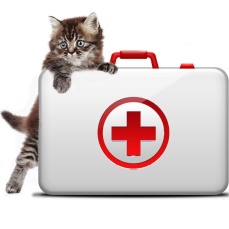 С 2020 ГОДА  в учебном центре ФГБУ «Тверская МВЛ» Вы можете пройти обучение по программе повышения квалификации «Правовые аспекты фармацевтической деятельности в сфере обращения лекарственных средств, предназначенных для животных» и получить Сертификат специалиста  государственного образца для осуществления фармацевтической деятельности в сфере обращения лекарственных средств для ветеринарного применения.Фармацевтическая деятельность в Российской Федерации подлежит лицензированиюв соответствии с требованиями  Федерального Закона РФ  № 99 «О лицензировании отдельных видов деятельности» от 4 мая 2011г. и Постановления Правительства  России № 1081 от 22.12.11г. «О лицензировании фармацевтической деятельности».  При осуществлении фармацевтической деятельности в сфере обращения лекарственных средств для ветеринарного применения одним из лицензионных требований является наличие у лицензиата или соискателя лицензии высшего (среднего) фармацевтического или ветеринарного образования, а также СЕРТИФИКАТА СПЕЦИАЛИСТА И УДОСТОВЕРЕНИЯ О ПОВЫШЕНИИ КВАЛИФИКАЦИИ каждые 5 лет.Эти документы подтверждают соблюдение требований, предъявляемых при прохождении процедуры лицензирования фармацевтической деятельности.Нормативный срок обученияпо программе повышения квалификации «Правовые аспекты фармацевтической деятельности в сфере обращения лекарственных средств, предназначенных для животных» (в соответствии с Приказом Минсельхоза РФ от 30 января 2009 г. N 35"О повышении квалификации специалистов в области ветеринарии") – 72 часаЦель программы - повышение квалификации специалистов в области ветеринарии для осуществления фармацевтической деятельности, подлежащей лицензированию.Форма обучения – дистанционная (заочная).Слушателям предоставляются: учебный план, материалы для самостоятельного изучения по программе повышения квалификации  и вопросы экзаменационных билетов для сдачи сертификационного экзамена.После освоения программы слушатели должны знать:       требования законодательства в области ветеринарии       требования нормативных актов в сфере обращения лекарственных средств для животных (классификация, организация учета и хранения лекарственных средств для ветеринарного применения)       порядок организации и проведения проверок органами государственного контроляИтоговая аттестацияпосле прохождения курса повышения квалификации – тестирование.  Основанием для признания успешным прохождения обучения является положительный результат выполнения теста (не менее 80 процентов положительных ответов).После прохождения тестирования слушатель допускается к сдаче экзамена для получения Сертификата Специалиста.Для сдачи сертификационного экзамена слушателю направляется билет, состоящий из двух вопросов, на которые дается развернутый ответ в письменном виде.Требования к письменной работе:Работа выполняется на компьютере шрифтом TimesNewRoman 14, через 1,5 строчный интервал. Объем изложения каждого вопроса -  не менее 3 страниц.Титульный лист оформляется по образцу (предоставляется учебным центром)Список использованной литературы обязателен.Письменная работа направляется на электронный адрес учебного центра с подписью и датой в формате pdf.Экзаменационная комиссия по результатам сдачи сертификационного экзамена принимает решение:- о положительном результате сдачи сертификационного экзамена;- о неудовлетворительном результате сдачи сертификационного экзамена и направлении на повторную сдачу сертификационного экзамена.Результаты сдачи сертификационного экзамена оформляются протоколом заседания экзаменационной комиссии. О результатах сдачи сертификационного экзамена экзаменационная комиссия сообщает заявителю в письменной форме в течение 3 календарных дней со дня сдачи сертификационного экзамена.После положительного результата сдачи сертификационного экзамена слушателю направляется СЕРТИФИКАТ СПЕЦИАЛИСТА государственного образца и УДОСТОВЕРЕНИЕ О ПОВЫШЕНИИ КВАЛИФИКАЦИИустановленного образца на почтовый адрес заказным письмом с уведомлением.Стоимость обучения - 8 000 рублей.Для зачисления на курсы повышения квалификации Вам необходимо направить заявку на электронный адрес учебного центра uc@tmvl.ru с обязательным приложением копии диплома о высшем (среднем) фармацевтическом или ветеринарном образовании.  Далее сотрудник учебного центра направит Вам все необходимые документы  для оформления.За более подробной информацией обращайтесь по телефону:  +7 (4822) 52-52-79, доб.253.ОБРАЗЕЦ УДОСТОВЕРЕНИЯ О ПОВЫШЕНИИ КВАЛИФИКАЦИИОБРАЗЕЦ СЕРТИФИКАТА СПЕЦИАЛИСТА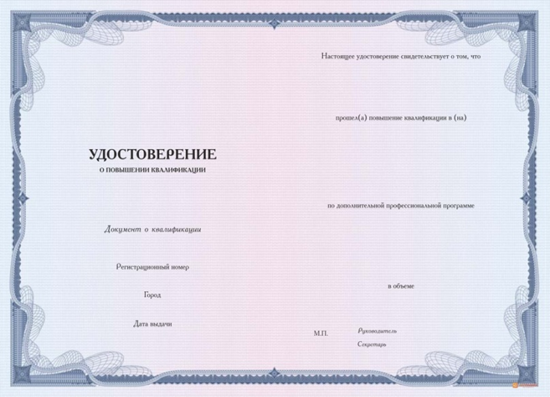 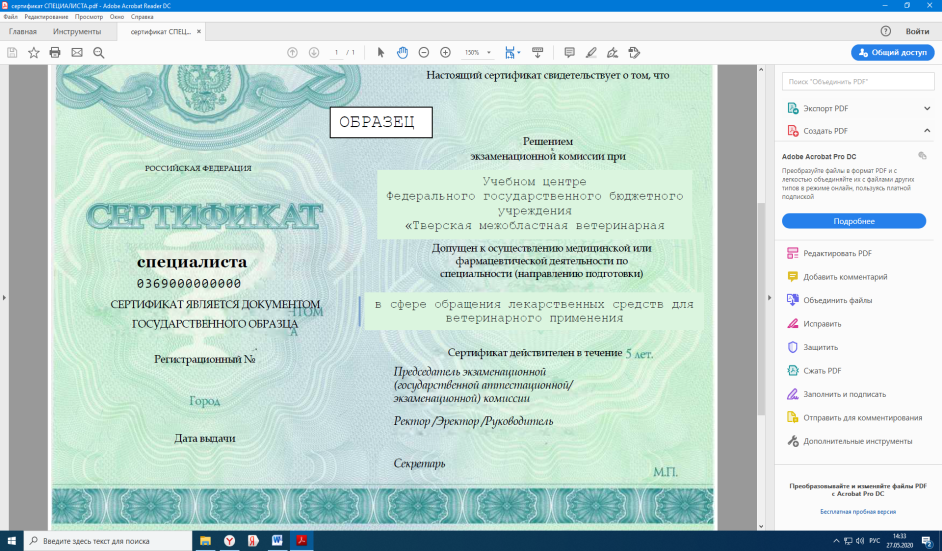 